Конспект занятия по развитию речи «Путешествие в страну красивой речи» для детей старшей группы комбинированного видаКонспект совместной непосредственно образовательнойдеятельности воспитателя, логопеда и детей старшей группы комбинированного вида по развитию речи. Тема: «Путешествие в страну Красивой речи»Цель: Обогащение и активизация словарного запаса посредством участия в словесно-речевых играх.Задачи:Образовательные:• Расширять объем словарного запаса.• Закрепить особенности произношения гласных и согласных звуков.• Закрепить знания о материалах и их свойствах.Развивающие:• Развивать умение выделять существенные признаки предметов, сравнивать их и по ним объединять предметы в одно родовое понятие.• Развивать речевые ассоциации и слуховое внимание.• Развивать воображение,Воспитательные:• Воспитывать доброжелательное отношение друг к другу, инициативность.• Воспитывать желание помогатьИнтеграция с областями:• речевое развитие, познавательное развитие, социально-коммуникативное, физическое развитие.• Форма НОД:• познавательное занятие• речевое развитие.Форма организации:• групповая.Предварительная работа:Занятия по лексическим темам: «Домашние животные, овощи, фрукты, предметы и материалы».Работа над фонетической стороной речи.Материалы и оборудование к занятию:Солнце, лучики с заданиями, запись мелодии «волшебной музыки», письмо, картинки по темам (1-картинка с домашними животными; 2-картинка с изображением сада и огорода; 3-картинка с изображением предметов  и их признаков; 4-картинка с изображением противоположностей; 5-картинку с изображением кота, кошки и котят; 6-картинка со звуковым рядом), мяч.Ход занятия.1. Организационный момент.Воспитатель:Когда в садик я идуУтром по дорожкеЗдравствуй, всем я говорюДаже соседской кошке.Здравствуй небо голубое,Здравствуй солнце золотое!Собрались все дети в кругЯ твой друг и ты мой другКрепко за руки возьмемсяИ друг другу улыбнемся!Логопед:-Ребята, сегодня у нас будет необычная игра, мы отправимся в путешествие в сказочную страну Красивой речи. Так как страна необычная, и в путешествие мы отправимся необычным способом.-Как вы думаете, на чем можно путешествовать?(ответы: поезд, самолет, машина, велосипед и т. д)-Как много вы знаете, но это еще не все.-Послушайте загадку:С теплым воздухом шар,А под ним корзинка,Под ногами земля –Словно на картинке. (Воздушный шар)-Сегодня мы будем путешествовать на воздушном шаре с помощью фантазии.-А что такое фантазия?(Дети рассуждают, что это мечты, выдумка, то чего нет на самом деле, но очень хочется и т. д).-Правильно ребята, фантазия это то, что мы с вами представляем. Итак, мы отправляемся в страну Красивой речи.(включается музыка).Закройте, пожалуйста, глаза, представьте себе, что мы летим на большом воздушном шаре сквозь облака. Сверху видим мы леса, поля, слышим журчание реки, пение птиц, чувствуем запах свежего воздуха после дождя.2. Основная часть.Воспитатель:-Вот мы и прибыли. Посмотрите ребята, что это?- Перед нами ворота, но мы не можем войти. Что же нам мешает?(Воспитатель читает загадку)-Не лает, не кусает, а в дом не пускает. (Замок)Чтобы открыть замок произнесем волшебные слова.(упражнение с пальчиковой гимнастикой)Логопед: Пальчиковая гимнастика:На двери висит замокКто его открыть бы смог? (соединяем руки в замок, переплетаем пальцы)Постучали. (Ладошки хлопают друг о друга, пальцы остаются в замке)Покрутили. (Поворачиваем замочек, не расцепляя пальцев)Потянули. (Раздвигаем в разные стороны ладошки, пальчики по-прежнему сцеплены)И открыли! (расцепляем ладошки, разводим руки в стороны)Замок открыли, молодцы!Воспитатель: Ой, ребята, здесь письмо! - Дорогие, ребята группы «Фантазеры» 208 детского сада города Новосибирска, помогите нам! Злые волшебники заколдовали нашу страну. Все, что у нас есть и дома, и леса, и дорожки, и речки и солнышко. Помогите нам расколдовать страну!-Нужно помочь жителям страны. Поможем? (Да)-Сначала нам надо отгадать загадку:Среди поля голубого,Яркий блеск огня большого.Не спеша огонь тот ходит,Землю-матушку обходит.Светит весело в оконце.Догадались?- это (солнце)-А какое солнышко, посмотрите? (круглое, желтое)-На что похоже солнышко? (на блин, на тарелочку, на апельсин)-Ребята, а какое у него настроение? (грустное)-Как вы думаете, почему оно грустное? (заколдованное, у него нет лучиков) - Да, злые волшебники заколдовали наше солнышко и разбросали лучики в разные стороны.-А как мы можем ему помочь? (дети предлагают свои варианты)-Давайте найдем их вместе!-Чтобы расколдовать солнышко, надо выполнить задания и собрать все лучики.Воспитатель:-Волшебный огонек, помоги. Нам дорогу укажи.(Воспитатель светит маленьким фонариком, свет падает на картинку с домашними животными)Задание №1Логопед: Дидактическая игра «Назови детенышей».(Дети становятся в круг, логопед, передавая ребенку мяч, называет животное, а ребенок его детеныша.)У кошки-котята;У собаки - …(щенки);У свиньи - …(поросята);У коровы - …(телята);У лошади - … (жеребята);У овцы - … (ягнята).Дидактическая игра «Кто где живет?»Лошади – в конюшне;Коровы - (в коровнике);Свиньи - (в свинарнике);Собака - (в будке);Телята - (в телятнике);Кролики - (в клетке, крольчатнике)(Прикрепляем первый лучик к солнышку. Дети садятся.)Воспитатель: - Волшебный огонек, помоги, нам дорогу укажи.(Воспитатель светит маленьким фонариком, свет падает на картинку с изображением сада и огорода)Задание №2Логопед: Дидактическая игра «Назови одним словом»(Логопед  показывает предметы, а дети перечисляют и обобщают 1 словом)Морковь, капуста, лук, огурец (овощи)Яблоко, груша, банан, апельсин (фрукты)Вишня, клубника, малина, смородина (ягоды)Одуванчик, ромашка, роза, подснежник (цветы)Дуб, береза, клен, рябина (деревья)Дидактическая игра «Назови ласково»Огурец-огурчик;  Лук-…Морковь-…Помидор-…Яблоко-яблочкоЛимон-…Банан-…Клубника-клубничка;Клюква-…Черника-… (Прикрепляем лучик.)Воспитатель: - Волшебный огонек, помоги, нам дорогу укажи (Воспитатель  светит маленьким фонариком, свет падает на картинку с изображением предметов)Задание №3Логопед: Дидактическая игра «Из чего- какой?»-В стране Красивой речи живут замечательные слова, которые могут называть разные признаки предметов.- матрешка из дерева, значит она деревянная.- дом из кирпича - кирпичный.- ваза из стекла - стеклянная.- ложка из железа - железная.- самолётик из бумаги - бумажный.- сумка из кожи - кожаная.- чашка из фарфора - фарфоровая- бочка из дуба - дубовая- кольцо из золота - золотоеВоспитатель: - Волшебный огонек, помоги, Нам дорогу укажи. (Воспитатель  светит маленьким фонариком, свет падает на картинку с изображением противополож.)Задание №4Логопед: Дидактическая игра  «Скажи наоборот»Тепло-холодноСыро-…Грязно-…Светло-…День-…Сильный-…Высокий-…Смеется-…Веселый-…(Прикрепляем лучик.)Воспитатель: - Волшебный огонек, помоги, нам дорогу укажи. (Воспитатель светит маленьким фонариком, свет падает на картинку с изображением кота и его семьи) В стране Красивой речи любят играть, как и мы с вами. Выходите, поиграем.Задание №5Физкультминутка «КОТ НА ПЕЧИ»«Кот на печи сухари толчет,( стучат кулачком о кулачок)Кошка в окошке рубашку шьет. (показывают как шьют иголкой)Маленькие котята на печке сидят, ( качают головой вправо-влево)На печке сидят, да на котика глядят. (показывают руками «очки»)Все на котика глядят, и сухарики едят».  ( щелкают зубками) (Прикрепляем лучик.)Воспитатель: Волшебный огонек, помоги. Нам дорогу укажи.(Воспитатель светит на картинку со звуковым рядом)Задание №6Логопед:-Ребята, а из чего состоят слова?-Из звуков.-На какие две группы делятся все звуки русского языка?-На гласные и согласные.-Как произносятся гласные звуки?-Легко, свободно, поются, тянутся.-Давайте назовём их. А,О,У,И,Ы,Э-А какие препятствия встречает воздух во рту, когда мы произносим согласные звуки (зубы, язычок, губы)-Назовите их Т, М, Д, П и т. д.-А сейчас приготовьте ваши ушки, внимательно слушайте слова, определите, какой звук стоит в начале слова?Дидактическая игра «Назови первый звук»Арбуз, улитка, ослик, Ира, нос, мыло, торт(Прикрепляем лучик.)-Ребята, мы нашли все лучики и расколдовали солнышко! Оно снова засияло в этой волшебной стране!-Какое оно?(яркое, лучистое, теплое)- Закройте глаза и представьте, как согревают лучи наши щеки, нос, руки, пальчики. Совсем стало тепло, и вы сами стали теплыми и ласковыми. Лучики побежали по облакам, по полям, по лесам, по цветам и расколдовали все!-Наше путешествие подошло к концу, жители страны Красивой речи благодарят нас за помощь!3.Итог-А сейчас мы отправляемся в обратный путь.-Закрывайте глаза.(включается музыка).- Представьте, что мы летим на воздушном шаре, снова пролетаем над лесами, полями, слышим журчание реки, чувствуем дуновение легкого весеннего ветерка.-Вот мы и вернулись в детский сад!-Понравилось вам наше путешествие? (ответы детей)Дорогие, ребята группы «Фантазеры» детского сада № 208 города Новосибирска, помогите нам! Злые волшебники заколдовали нашу страну. Все, что у нас есть, и дома, и леса, и дорожки, и речки и солнышко. Помогите нам расколдовать страну!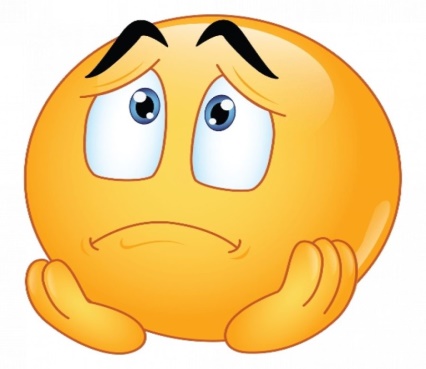 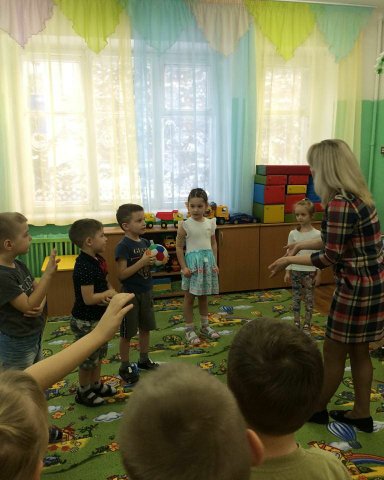 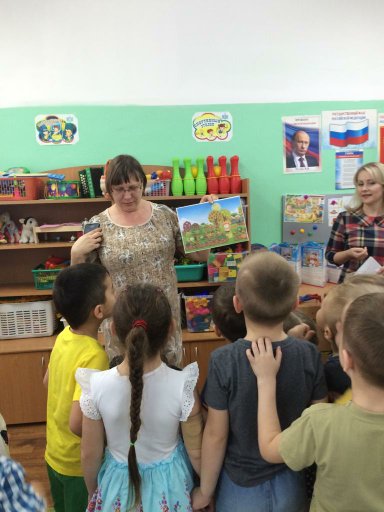 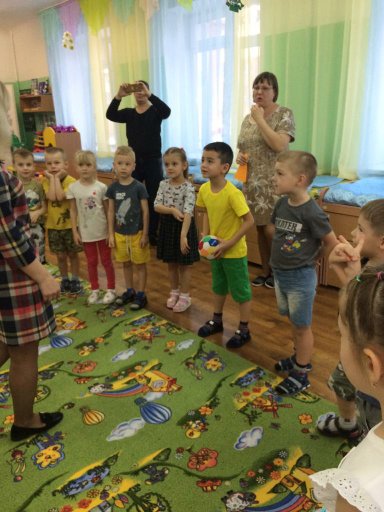 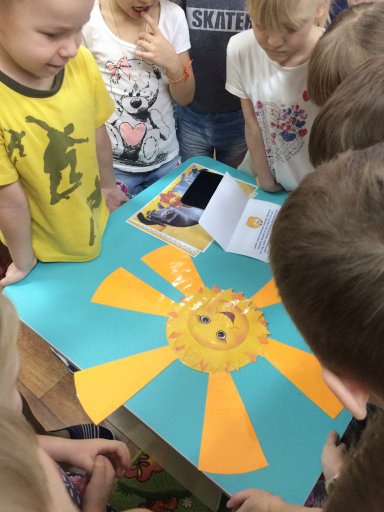 